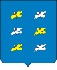 АДМИНИСТРАЦИЯ ТОРЖОКСКОГО РАЙОНАТВЕРСКОЙ ОБЛАСТИПОСТАНОВЛЕНИЕ12.09.2019	Торжок	№ 528О закреплении муниципальных бюджетныхобщеобразовательных учрежденийза конкретными территориямиТоржокского района Тверской областиВ целях обеспечения приема граждан, имеющих право на получение общего образования соответствующего уровня и проживающих на территориях, за которыми закреплены муниципальные общеобразовательные учреждения Торжокского района, в соответствии со статьей 9, частью 3 статьи 67 Федерального закона от 29.12.2012 № 273-Ф3 "Об образовании в Российской Федерации", Порядком приема граждан на обучение по образовательным программам начального общего, основного общего и среднего общего образования, утвержденным приказом Министерства образования и науки Российской Федерации от 22.01.2014 № 32, постановляю:Утвердить закрепление за муниципальными образовательными учреждениями определенные территории (приложение).Опубликовать настоящее постановление на официальном сайте администрации Торжокского района Тверской области.Руководителям муниципальных образовательных учреждений обеспечить прием всех детей, подлежащих обучению в образовательных учреждениях, реализующих основные общеобразовательные программы, и проживающих на определенной территории.И.о. начальника управления образования и молодежной политики С.Д. Ушаковой довести до сведения руководителей муниципальных образовательных учреждений территории, определенные для данного учреждения.Контроль за исполнением настоящего постановления возложить на заместителя главы администрации по социальным вопросам, и. о. начальника управления образования и молодежной политики С.Д. Ушакову.Глава администрации района	Н.А. ЛашинаПриложениеУтвержденопостановлениемадминистрации районаот 12 сентября 2019 г. № 528Закрепление муниципальных бюджетных общеобразовательных учрежденийза конкретными территориями№п/пНаименование муниципального общеобразовательного учрежденияТерритория1.МБОУ Большевишенская средняя общеобразовательная школад. Большое Вишенье д. Голобово д. Куклино д. Осипово д. Пышково д. Рюмино д. Струбище д. Челядино д. Осташково д. Бавыкино д. Глебово д. Глухово д. Ерешкино д. Казицино д. Карпеево д. Клипд. Корытниковод. Леснаяд. М. Вишеньед. Машкиноо. Островокп. Поведская Больницас. Поведьд. Рыловод. Сельцод. Симонковод. Соколинод. Старое Китовод. Трубинод. Шевелинод. Ямс. Яконовод. Бобров Городок д. Заполье д. Коробово д. Красная Горка д. Новое Малиново д. Подсосенье д. Старое Малиново д. Удальцово д. Чудины д. Чупрово д. Якимово2.МБОУ Большесвятцовская средняя общеобразовательная школад. Б. Святцово д. Бараново д. Быльцино д. Василево д. Воробьево д. Восцы д. Дитяткино д. Житково п. Зеленая Нива д. Костешино д. Кресцы д. Попово д. Прутенка д. Сахариха д. Сотино д. Степурино д. Телицино д. Тимошкино д. Чуриково д. Шеметово д. Новое Вишенье3.МБОУ Высоковская средняя общеобразовательная школап. Высокое д. Барсуки д. Бернищево д. Богатьково д. Боярское д. Васьково д. Великоселье д. Воропуни д. Высокое д. Жулево д. Заболотьед. Зеленцино д. Кожевниково д. Кунганово д. Лаврово д. Нестерово д. Ново-Глинкино д. Стукшино4.МБОУ Масловская средняяобщеобразовательная школад. Масловод. Андреевод. Бутивицы д. Карцово д. Макарьино д. Негоново с. Рашкино д. Слепетово д. Тимофеево д. Щилово5.МБОУ Мирновская средняяобщеобразовательная школап. Мирныйп. Борд. Бродниково д. Бубеньво д. Владычня д. Внуково д. Восход д. Гальково д. Думаново д. Маркашино д. Миронежье д. Можайцево д. Паника д. Погорелово д. Савинские Горки д. Савинское д. Спас д. Клоковод. Андрианово д. Глядини д. Домославль д. Измайлово д. Кляково д. Коноплище д. Кресино д. Любинип. Набережное д. Новое Беркаево д. Орехово д. Селихово д. Старое Беркаево д. Терешкино ст. Терешкино д. Юрьицево6.МБОУ Мисовская средняя общеобразовательная школад. Васильева Гора д. Доншино п. Зеленый д. Крупшево д. Любохово д. Рязаново7.МБОУ Мошковская средняя общеобразовательная школад. Мошки д. Гусенец д. Дурулино д. Еремкино д. Кречетово д. Матюково д. Новгородское д. Ново-Симонково д. Пожитово д. Помазкино д. Поломеницы д. Семенково д. Старое Симонково д. Стружня д. Упирвичи д. Хлыщево д. Ягодкино д. Булатниково д. Дорофейки д. Еремейки д. Карцово д. Коптево д. Мартыново д. Мишутино д. Тимонино д. Чуриково д. Шуколово д. Тредубьед. Абакумово д. Анненское д. Бессменино д. Заречье д. Липига д. Лопатино д. Мельгубово д. Ряхово д. Теткино д. Троицкое д. Хребтово д. Чеграево д. Пирогово д. Захожье д. Костино д. Млевичи д. Леушкино д. Пирогово д. Селестрово д. Чайкинод. Глухово д. Возжанки д. Дмитровкад. Нежданово д. Николаевка д. Новое д. Поречье д. Ременево д. Саполово д. Скоморохово8.МБОУ Никольская средняя общеобразовательная школас. Никольское д. Арпачево д. Бунятино д. Гари д. Детково д. Добрыни д. Ескино д. Ефремово д. Колодино д. Мишково д. Пудышево с. Пятница Плот д. Смердово д. Соколовод. Сосенка д. Якшино9.МБОУ Рудниковская средняя общеобразовательная школад. Рудниково д. Волосово д. Глинки д. Горощино д. Козлово д. Костково д. Малый Борок д. Мануйлово д. Перцово д. Степанково д. Ступнево д. Фомино д. Шумчино д. Барыково10.МБОУ Селиховская средняя общеобразовательная школад. Аннино д. Екатино д. Машутино п. Первое Мая с. Красное п. Победа д. Селихово п. Щербовод. Тупиково д. Березки д. Исаково д. Кисляково д. Кочерово д. Новинки д. Обухово д. Печки ст . Трясенка п. Чевакино11.МБОУ Славнинская средняя общеобразовательная школад. Прутня п. Славный д. Толстяково д. Ушаково д. Худяково д. Яковлевскоед. Митино д. Зенцово п. Победа д. Крюково д. Владенино д. Афримово д. Березайд. Большая Песочня д. Большое Петрово д. Горки д. Горшково д. Круглое д. Малая Песочня д. Нижнее д. Рамушки12.МБОУ Страшевичская средняя общеобразовательная школас. Страшевичи д. Александровка д. Анцифорово д. Багаиха д. Бачерово д. Богородецкое д. Бурчиха д. Вишенки д. Высокое д. Горы д. Дулово д. Заря д. Копыряне д. Корзово д. Коротково д. Меленки д. Михайлово д. Немчино д. Н. Петровское д. Редкино д. Сверчково д. Фомино д. Чернигово д. Лужково д. Абакумово д. Бабино д. Задорье д. Иванково д. Коршевод. Осипово д. Прусово д. Скрылевод. Фомишиха д. Явидово д. Филитово д. Цапушево д. Русино д. Боркино д. Высокое д. Гудково д. Глазуны д. Дмитровское д. Елизаветино д. Кафтырево д. Конышкино д. Мякинница д. Мякинницкий л/з д. Падерино д. Пашино д. Раменки д. Рябиниха д. Чигариха д. Шепетово д. Богатьково д. Жулево д. Лаврово д. Нестерово д. Ново-Глинкино д. Стукшино13.МБОУ Сукромленская средняя общеобразовательная школас. Сукромля д. Алексейково д. Воронцы д. Галки д. Дубки д. Журавки д. Захаркино д. Каряево д. Латиброво д. Межострово д. Ненорово п. Нерудный д. Нивы д. Новинкид. Отрадное д. Песчанки д. Поддубье д. Самотелки д. Сосновка д. Альфимово д. Аксеново д. Андрюшино д. Васильцево д. Горянка д. Загорье д. Костромка д. Лепешкино д. Луняково д. Ново Александровка д. Павлушинод. Переслегино д. Рожновод. Слоново д. Снегирево д. Строевичи д. Щемелинино д. Борисцево д. Березкид. Головинские Горки д. Костешино п. Кр. Торфяник д. Ляхово д. Медведково д. Новое Борисцевоп. Садокп. Скрипково д. Сывороткино с. Дмитровское14.МБОУ Таложенская средняяобщеобразовательная школад. Белид. Бородино д. Кузовково д. М. Святцово д. Кузовково д. М. Святцово д. Подольцы д. Смыково д. Спировос. Таложняд. Упрышкино15.МБОУ Тверецкая средняя общеобразовательная школап. Тверецкий д. Александрово д. Замушье д. Никола Бор д. Осуйское д. Раменье д. Скрылево16.МБОУ Будовская основная общеобразовательная школад. Будово д. Б. Киселенка д. Боровое д. Василево д. Дарище д. Зизино д. Костерево д. Кужлево д. М. Киселенка17.МБОУ Грузинская основная общеобразовательная школад. Дубровка д. Семеновское д. Якутино д. Грузины д. Бережок д. Брячково д. Голенищево д. Курово д. Медухово с. Петропавлово д. Сафониха д. Синцово д. Хотиново д. Юрьево18.МБОУ Климовская основная общеобразовательная школад. Битьково д. Климово д. Кочено д. Осташково д. Парнево д. Погорельцево д. Стояновод. Тимонцево д. Чернево д. Шубино х. Бахани19.МБОУ Ладьинская основная общеобразовательная школад. Ладьино д. Барыково д. Ванеево д. Дары д. Игнатьево д. Колосово д. Копкино д. Костромино д. Обухово д. Дудорово д. Буконтово д. Еменово д. Жеротино д. Жилкино д. Логуново д. Пестово20.МБОУ Марьинская основная общеобразовательная школас. Марьино д. Андриянцево д. Васильково д. Дубровка д. Жданово д. Колесные Горки д. Малиновка п. Раек д. Свищево д. Сельцо д. Симоново д. Тетерлево д. Щекино21.МБОУ Дмитровская начальная общеобразовательная школад. Борисцево д. Березкид. Головинские Горки д. Костешино п. Кр. Торфяник д. Ляховод. Медведковод. Новое Борисцево п. Садок п. Скринково д. Сывороткино с. Дмитровское